Warmińsko-Mazurski Urząd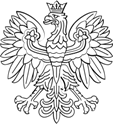 Celno-Skarbowy w OlsztynieOddział Celny w GronowieGronowo, data 21 lipca 2023 rokuSprawaLikwidacja depozytuZnak sprawy:378000-372030-OC9.750.21.2020.5  Kontakt:Oddział Celny w Gronowie14-500 Braniewotel. 552305671e-mail: sekretariat.oc.372030@mf.gov.pl      mł. asp. Dorota Rachuba – młodszy ekspert Służby Celno-Skarbowej,tel. 552305664, e-mail: Dorota.Rachuba@mf.gov.plKonstantin VologzhaninWezwanie 
do odbioru depozytuSzanowny Panie,zgodnie z wyrokiem Sądu Rejonowego w Braniewie [1] oraz na podstawie ustawy o likwidacji niepodjętych depozytów [2], Naczelnik Warmińsko-Mazurskiego Urzędu Celno-Skarbowego (WMUCS) w Olsztynie wzywa Pana do odbioru depozytu przechowywanego w magazynie Oddziału Celnego w Gronowie pod pozycją księgi magazynowej D/14554 tj:samochód osobowego marki Volkswagen Passat o nr rej. M338MO39;dowodu rejestracyjnego 39 XE 714200;kluczyki do tego samochodu.Sposób odbioruPo telefonicznym lub mailowym uzgodnieniu terminu odbioru, należy osobiście zgłosić się do Oddziału Celnego w Gronowie [3] w dni robocze w godz. 7.00 – 14.00. Może Pan także upoważnić do odbioru depozytu inną osobę. Upoważnienie takie powinno być sporządzone w formie pisemnej z podpisem notarialnie poświadczonym [4] . Wymagane dokumenty przy odbiorzeDokument potwierdzający tożsamości oraz z oryginał pokwitowana nr PL/MF/AL 0141038 wystawionym podczas zajęcia towaru. W przypadku braku oryginału pokwitowania, należy złożyć pisemne oświadczenie [5].PouczenieNieodebranie przez Pana depozytu w terminie 3 lat od dnia doręczenia wezwania spowoduje przepadek pojazdu na rzecz Skarbu Państwa [6]. Naczelnik WMUCS w Olsztynie z uwagi na obniżenie wartości pojazdu spowodowane długotrwałym przechowywaniem może także przed upływem 3 lat skierować do sądu wniosek o zarządzenie jego sprzedaży [7].Podstawa prawna[1] wyrok Sądu Rejonowego w Braniewie z 21 września 2016r., sygn.. akt II W 2129/16[2] ustawa z dnia 18 października 2006 roku o likwidacji niepodjętych depozytów (Dz.U. z 2006 nr 208, poz. 1537 ze zm.)[3] § 9. rozporządzenia Ministra Rozwoju i Finansów w sprawie depozytu urzędu celno-skarbowego z 22 lutego 2017 roku  (Dz. U. z 2017r. poz. 373)[4] § 8. 1. rozporządzenia Ministra Rozwoju i Finansów w sprawie depozytu urzędu celno-skarbowego z 22 lutego 2017 roku  (Dz. U. z 2017r. poz. 373)[5] załącznik nr 2 do rozporządzenia Ministra Rozwoju i Finansów w sprawie depozytu urzędu celno-skarbowego z 22 lutego 2017 roku  (Dz. U. z 2017r. poz. 373)[6] Art. 4 ustawy z dnia 18 października 2006 roku o likwidacji niepodjętych depozytów (Dz.U. z 2006 nr 208, poz. 1537 ze zm.)[7] Art. 7 ustawy z dnia 18 października 2006 roku o likwidacji niepodjętych depozytów (Dz.U. z 2006 nr 208, poz. 1537 ze zm.)Z upoważnienia Naczelnika Warmińsko – Mazurskiego	Urzędu Celno – Skarbowego w Olsztynie      mł.asp. Dorota Rachuba